Progressive Era MuckrakersWorksFocusImpactThomas Nast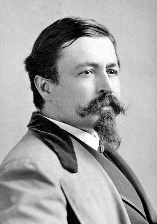 Ida B Wells Barnett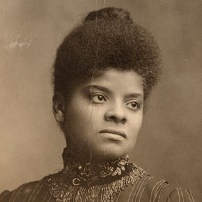 Nellie Bly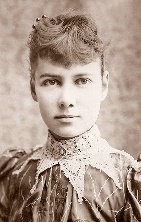 Jacob Riis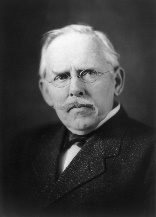 Upton Sinclair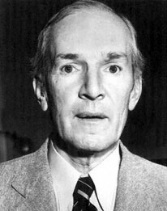 Ida Tarbell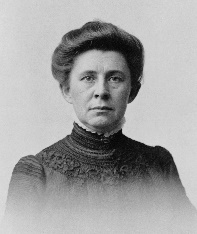 Lincoln Steffens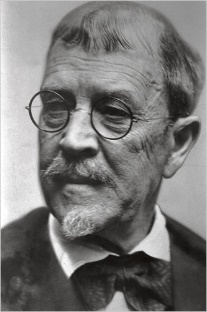 